Blue print of 1 std.             ( Total 60 marks)1.Fill in the blanks                 -5  marks.2.Name the following           - 5 marks3. Put (✔) or (x)                  - 6 marks4. Circle the correct word.    -8   marks5. Answer the following        -8  marks6. Match the following         -6   marks7.Circle the picture               -4   marks8.Draw and colour                -4  marks9. Name the picture             -4  marks 10. Label the picture            - 4  marks 11. Match the objects           -6 marksClass:I                      Second Terminal Examination 2019 Social science                        QUESTION BANK .Fill in the blanks 1. The national flag of Kingdom of Bahrain is                _______________and ____________ in colour.2. Parents always make us _______________.3.  I __________ in the school playground.4. I live with my ______________ in my house.5. The people of Bahrain are called ________________.6. Zallaq is a famous _________________.7. At school we learn to ________________ and ______________.8. Parents  of our parents are called __________________.9.I live with my ________________in my house.10.Parents give us good _____________and________________.11.I live in a _____________________.12.The Bahrain is known as the  ______________of gulf.13.Father and mother together are called ___________________. II  Name the following.Clothes  we wear in winter._________________2.Two dresses used by girls ._____________ , _________________3.The currency of Kingdom of Bahrain is._________________.4.Two things we use when it rains._______________ ,________________.5.Two dresses used by boys._________________, _______________6.The language of the kingdom of Bahrain.________________.7.The capital of the kingdom of Bahrain .___________________.III.Circle the correct answer.We run and play in the ( playground)/classroom).We eat out meals in the (dining/ living) room.At school our( teacher/ principal ) help with our lesson.We must keep our home ( dirty / clean ).( Woollen/ cotton ) clothes keep us cool .We (eat/ work ) in the lunch break.We should be  (on time / late) for school.We must keep our classroom ( clean / dirty ).We get story books from the ( classroom / library ). 10. ( Woollen / cotton  ) clothes keep us cool.      11.We run and play in the ( classroom/playground).12.( flat / hut ) is a home in building.13.My (  family/friend ) live in my house.14.We wear (different / same ) kinds of clothes.15.We must keep our home( dirty/clean.)16. We get wool from ( cow /sheep).17.We wear( pants/ socks) in our feet.IV.Put (✓ )for True and (X )For wrong answers.1.All houses are built with bricks.(   )2.We wear clothes to cover our bodies.(  ).3.We play in the kitchen.(  )4.We wear raincoat when it is hot.(  )5.We bathe in the bathroom.(  )6.We sleep in the bedroom .(   )7.A house keep us safe from heat and cold.(   )8.We use umbrella when it rains.(   )9.We play in the kitchen. (   )V.Match the following.(pg no:4 and 17)VI.Circle the picture ( page no 22 )VII.Answer the following.1.What is a small family?2.Why do we wear clothes?3.Name five rooms in a house.4. Who is the head of your family?VIII.Draw and colour the National Flag of Bahrain.IX. Label the picture using helpbox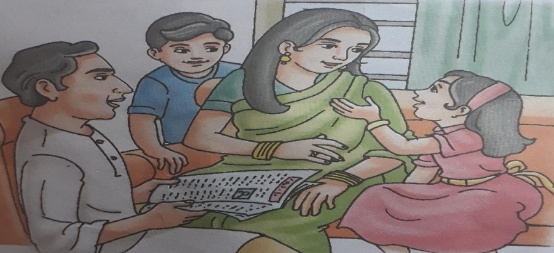 X. Name the picture.                                       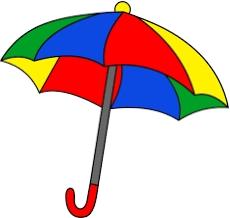 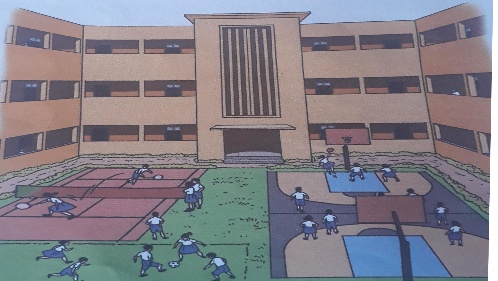 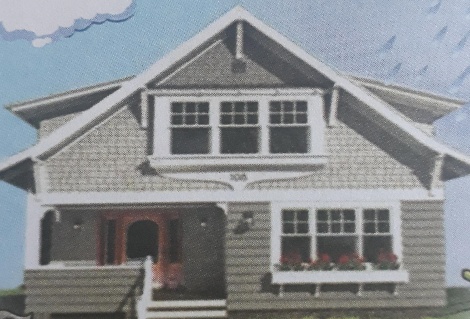 1.________________        2.________________           3.___________XI. Match the object in their correct room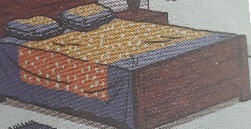 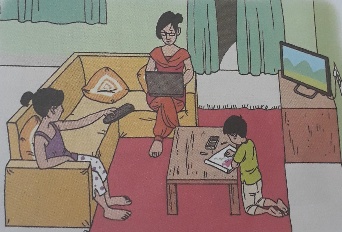 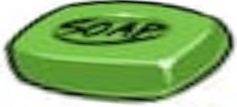 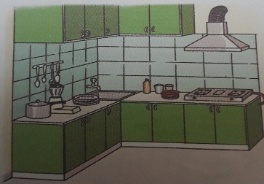 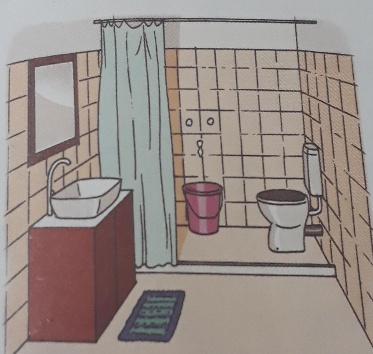 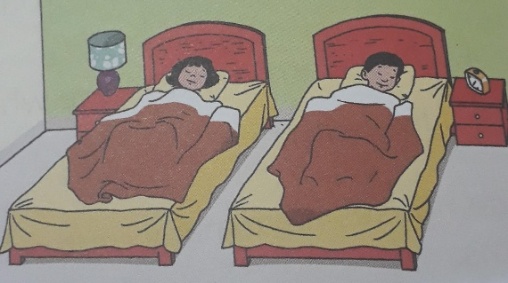 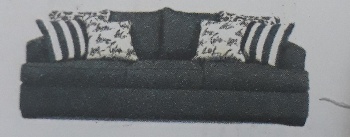 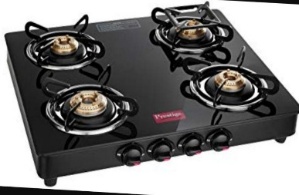 34.Mother SisterFatherBrother 